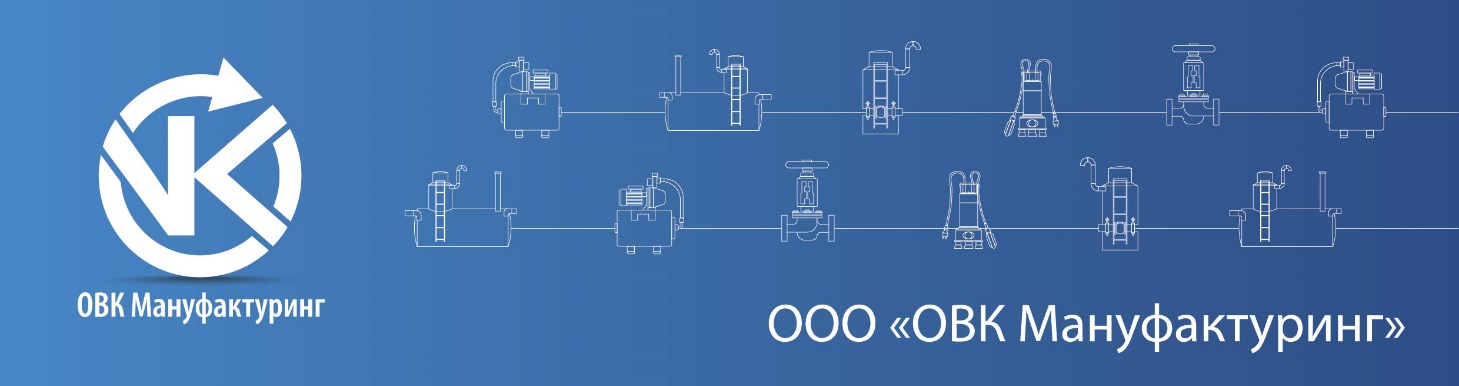 ОПРОСНЫЙ ЛИСТна подбор накопительной емкостиОСНОВНЫЕ ХАРАКТЕРИСТИКИДОПОЛНИТЕЛЬНЫЕ СВЕДЕНИЯ (алгоритм работы)ДОПОЛНИТЕЛЬНОЕ ОБОРУДОВАНИЕ (датчики, рели  и т.п.)Просьба опросный лист отправить на эл. почту info@i-ovk.ru.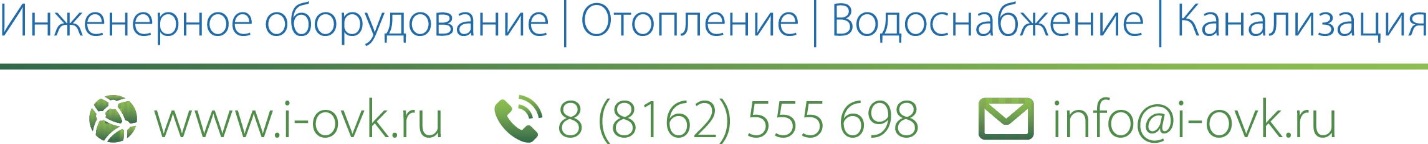 ОбъектЗаказчикКонтактное лицоТелефон, e-mail№ п.п.НаименованиеПоказатель1Назначение (пожаротушение, водоснабжение,  отопление и т.п.)2Поддерживаемый параметр3Количество рабочих электродвигателей, шт4Количество резервных электродвигателей, шт5Схема переключения: переменный мастер/ постоянный мастер6Мощность электродвигателя, кВт7Напряжение, В8Номинальный ток, А9Номинальная частота вращения, об/мин.10Исполнение УХЛ11Степень защиты шкафа IP12Управление двигателем: прямой пуск,  плавный пуск, частотное регулирование (количество ПЧ) 13Передача сигналов через модемы14Количество вводов питания (1, 2 с АВР, 2 без АВР)ФИО, подпись